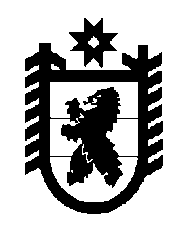 Российская Федерация Республика Карелия    РАСПОРЯЖЕНИЕГЛАВЫ РЕСПУБЛИКИ КАРЕЛИЯВнести в состав Проектного офиса, утвержденный распоряжением Главы Республики Карелия от 16 июля 2013 года № 257-р (Собрание законодательства Республики Карелия, 2013, № 7, ст. 1230), следующие изменения:1) включить в состав Проектного офиса следующих лиц:Антипов М.Л. – заместитель Министра по делам молодежи, физической культуре и спорту Республики Карелия;Беляева Е.В. – заместитель Министра финансов Республики Карелия;Брайнин М.Б. – начальник отдела Министерства культуры Республики Карелия;Жданович С.А. – заместитель Председателя Государственного комитета Республики Карелия по развитию информационно-коммуникационных технологий;   Матвиец Д.С. – Министр строительства, жилищно-коммунального хозяйства и энергетики Республики Карелия; Морозов А.Н. – Министр образования Республики Карелия;Натуральнова И.А. – заместитель Министра сельского, рыбного и охотничьего хозяйства Республики Карелия;Титов И.А. – заместитель Министра экономического развития Республики Карелия, секретарь Проектного офиса;Фролова Е.Е. – заместитель Министра труда и занятости Республики Карелия;2) исключить из состава Проектного офиса Алимпиева С.В., 
Тельнова О.В., Усынина И.В., Баева В.Г., Буракова Д.Р., Воронова А.М., Кирьянова В.А., Кувшинову И.Б., Мануйлова Г.Н., Скрыникова И.С.              Глава Республики  Карелия                                                               А.П. Худилайненг. Петрозаводск15 января  2016 года№ 7-р